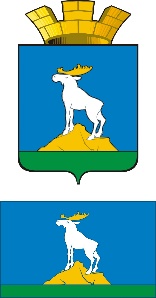 Нижнесергинское городское поселениеНижнесергинского муниципального районаСвердловской областиДУМА                                            ПЯТЫЙ СОЗЫВ                      ПРОЕКТПЯТОЕ ЗАСЕДАНИЕРЕШЕНИЕот  25.01.2023г. № 23г. Нижние СергиО внесении изменений в Устав Нижнесергинского городского поселенияВ целях приведения Устава Нижнесергинского городского поселения в соответствие с Федеральными законами от 31.07.2020 № 248-ФЗ «О государственном контроле (надзоре) и муниципальном контроле в Российской Федерации», от 14.03.2022 № 60-ФЗ «О внесении изменений в отдельные законодательные акты «Российской Федерации», от 02.03.2007 № 25-ФЗ «О муниципальной службе в Российской Федерации», Законом Свердловской области от 29.10.2007 № 136-ОЗ «Об особенностях муниципальной службы на территории Свердловской области», руководствуясь статьей 22 Устава Нижнесергинского городского поселения, Дума Нижнесергинского городского поселения РЕШИЛА:1. Внести в Устав Нижнесергинского городского поселения, принятый решением Думы Нижнесергинского городского поселения от 08.12.2005 № 5, с изменениями, внесенными решениями Думы Нижнесергинского городского поселения от 17.05.2007 № 65, от 28.02.2008 № 95, от 30.09.2008 № 122, от 19.03.2009 № 156, от 24.04.2009 № 164, от 24.07.2009 № 186, от 28.01.2010 № 35, от 29.04.2010 № 46, от 08.07.2010 № 69, от 06.08.2010 № 71, от 08.11.2010 № 86, от 30.03.2011 № 119, от 29.09.2011 № 152, от 28.03.2012 № 190, от 20.11.2012 № 250, от 22.08.2013 № 317, от 24.10.2013 № 7, от 30.01.2014 № 40,от 19.06.2014 № 76, от 30.03.2015 № 131, от 30.09.2015 № 158, от 28.12.2015 № 181, от 29.09.2016 № 231, от 29.05.2017 № 286, от 30.11.2017 № 20, от 22.03.2018 № 38, от 27.09.2018 № 63, от 23.05.2019 № 103, от 28.10.2019 № 232, от 16.07.2020 № 23, от 03.12.2020 № 35, от 01.02.2021 № 41, от 29.04.2021 № 46, от 28.10.2021 № 74, от 28.04.2022 № 94 следующие изменения и дополнения: 1) дополнить статью 6.2 Устава пунктами 3 и 4 следующего содержания:«3. Порядок организации и осуществления вида муниципального контроля устанавливается положением о виде муниципального контроля, утверждаемым муниципальным правовым актом Думы поселения.4. Муниципальный контроль подлежит осуществлению при наличии в границах поселения объектов соответствующего вида контроля.»;  2) в статье 8:а) в абзаце втором пункта 4 слова «избирательную комиссию городского поселения» заменить словами «Нижнесергинскую районную территориальную избирательную комиссию»;3) пункт 3 статьи 9 изложить в следующей редакции:«3. Если Дума Нижнесергинского городского поселения не назначит выборы в установленные сроки, а также, если Дума Нижнесергинского городского поселения отсутствует по причине досрочного прекращения полномочий, выборы назначаются Нижнесергинской районной территориальной избирательной комиссией не позднее чем за 70 дней до дня голосования.Решение Нижнесергинской районной территориальной избирательной комиссии о назначении выборов публикуется не позднее чем через семь дней со дня истечения установленного срока официального опубликования решения о назначении выборов.»;4) в статье 11 слова «избирательная комиссия городского поселения» в соответствующем падеже заменить словами «Нижнесергинская районная территориальная избирательная комиссия» в соответствующем падеже;5) наименование главы 3 изложить в новой редакции «Органы местного самоуправления поселения и должностные лица местного самоуправления»6) в подпункте 2 пункта 20 статьи 27 слова «аппарате избирательной комиссии муниципального образования» исключить;7) подпункт 4 пункта 3 статьи 22 признать утратившей силу;8) в абзац а) подпункта 2 пункта 10 статьи 24 слова «избирательной комиссии муниципального образования» заменить словами «Нижнесергинской районной территориальной избирательной комиссии»9) статью 31 признать утратившей силу;10) пункты 2 и 3 статьи 33 Устава изложить в следующей редакции:«2. На муниципальных служащих распространяется действие трудовогозаконодательства с особенностями, предусмотренными законодательством о муниципальной службе.3. Должности муниципальной службы устанавливаются муниципальным правовым актом, принимаемым Думой поселения в соответствии с реестром должностей муниципальной службы в Свердловской области, утверждаемым законом Свердловской области.»;11) статью 34 Устава изложить в следующей редакции:«Статья 34. Поступление на муниципальную службу.1. Поступление гражданина на муниципальную службу осуществляется в результате назначения на должность муниципальной службы на условиях трудового договора в соответствии с трудовым законодательством с учетом особенностей, предусмотренных законодательством о муниципальной службе.2. При замещении должности муниципальной службы заключению трудового договора может предшествовать конкурс, в ходе которого осуществляется оценка профессионального уровня претендентов на замещение должности муниципальной службы, их соответствия установленным квалификационным требованиям к должности муниципальной службы.3. Порядок проведения конкурса на замещение должности муниципальной службы устанавливается муниципальным правовым актом, принимаемым главой поселения. Общее число членов конкурсной комиссии в муниципальном образовании и порядок ее формирования устанавливаются главой поселения.4. Представитель нанимателя (работодатель) заключает трудовой договор и назначает на должность муниципальной службы одного из кандидатов, отобранных конкурсной комиссией по результатам конкурса на замещение должности муниципальной службы.»;12) статью 35 Устава изложить в следующей редакции:«Статья 35. Порядок прохождения муниципальной службы.1. Прохождение муниципальной службы осуществляется в порядке, определенном муниципальными правовыми актами, принимаемыми главой поселения, в соответствии с федеральными законами и законами Свердловской области.2. Содержание должностных обязанностей муниципальных служащих и порядок исполнения ими должностных полномочий устанавливаются муниципальными правовыми актами, принимаемыми главой поселения, в соответствии с настоящим Уставом.3. Аттестация муниципального служащего проводится в целях определения его соответствия замещаемой должности муниципальной службы. Аттестация муниципального служащего проводится один раз в три года.Положение о проведении аттестации муниципальных служащих утверждается муниципальным правовым актом, принимаемым главой поселения, в соответствии с типовым положением о проведении аттестации муниципальных служащих, утверждаемым законом Свердловской области.4. За безупречную и эффективную муниципальную службу в органах местного самоуправления поселения могут применяться виды поощрений муниципального служащего, установленные муниципальным правовым актом, принимаемым главой поселения в соответствии с федеральными законами, законами Свердловской области и настоящим пунктом.Основными видами поощрений муниципального служащего являются:1) объявление благодарности;2) выплата единовременного денежного поощрения, в том числе в связи с выходом на пенсию;3) награждение почетной грамотой органа местного самоуправления поселения;4) награждение ценным подарком;5) досрочное присвоение очередного классного чина муниципальных служащих; 6) присвоение классного чина муниципальных служащих на одну ступень выше классного чина муниципальных служащих; 7) присвоение почетного звания муниципального образования.Применение поощрения муниципального служащего осуществляется представителем нанимателя (работодателем) в порядке, установленном муниципальным правовым актом главы поселения в соответствии с федеральными законами и законами Свердловской области. 5. За совершение дисциплинарного проступка - неисполнение или ненадлежащее исполнение муниципальным служащим по его вине возложенных на него служебных обязанностей - представитель нанимателя (работодатель) имеет право применить дисциплинарные взыскания, предусмотренные Федеральным законом «О муниципальной службе в Российской Федерации».Порядок применения и снятия дисциплинарных взысканий определяется трудовым законодательством, за исключением случаев, предусмотренных Федеральным законом «О муниципальной службе в Российской Федерации».6. За несоблюдение муниципальным служащим ограничений и запретов, требований о предотвращении или об урегулировании конфликта интересов и неисполнение обязанностей, установленных в целях противодействия коррупции Федеральным законом «О муниципальной службе в Российской Федерации», Федеральным законом «О противодействии коррупции» и другими федеральными законами, налагаются взыскания, предусмотренные Федеральным законом «О муниципальной службе в Российской Федерации».7. Управление муниципальной службой в поселении осуществляет глава поселения.8. Ведение личного дела муниципального служащего осуществляется в порядке, установленном для ведения личного дела государственного гражданского служащего.»;13) статью 36 Устава изложить в следующей редакции:«Статья 36. Основные квалификационные требования для замещения должностей муниципальной службы.1. Для замещения должностей муниципальной службы устанавливаются квалификационные требования к уровню профессионального образования, стажу муниципальной службы или стажу работы по специальности, направлению подготовки, знаниям и умениям, которые необходимы для исполнения должностных обязанностей, а также при наличии соответствующего решения представителя нанимателя (работодателя) - к специальности, направлению подготовки.2. Квалификационные требования к уровню профессионального образования, стажу муниципальной службы или стажу работы по специальности, направлению подготовки, необходимым для замещения должностей муниципальной службы, устанавливаются муниципальным правовым актом, принимаемым Думой поселения, на основе типовых квалификационных требований для замещения должностей муниципальной службы, которые определяются законом Свердловской области в соответствии с классификацией должностей муниципальной службы.Квалификационные требования к уровню профессионального образования, стажу муниципальной службы или стажу работы по специальности, направлению подготовки, необходимым для замещения должностей муниципальной службы, устанавливаются муниципальным правовым актом Думы поселения на основе типовых квалификационных требований для замещения должностей муниципальной службы, которые определяются законом Свердловской области в соответствии с классификацией должностей муниципальной службы, за исключением отдельных должностей муниципальной службы, квалификационные требования для замещения которых устанавливаются федеральными законами и (или) иными нормативными правовыми актами Российской Федерации. Квалификационные требования к знаниям и умениям, которые необходимы для исполнения должностных обязанностей, устанавливаются в зависимости от области и вида профессиональной служебной деятельности муниципального служащего его должностной инструкцией. Должностной инструкцией муниципального служащего могут также предусматриваться квалификационные требования к специальности, направлению подготовки.»;14) статью 37 Устава изложить в следующей реакции: «Статья 37. Права и обязанности муниципального служащего.Права и обязанности муниципального служащего, порядок исполнения им служебных обязанностей по должности муниципальной службы устанавливаются муниципальными правовыми актами, принимаемыми главой поселения, в соответствии с федеральными законами и законом Свердловской области.»;15) статью 38 Устава изложить в следующей редакции: «Статья 38. Ограничения, связанные с муниципальной службой.Ограничения, связанные с муниципальной службой, устанавливаются в соответствии с Федеральным законом «О муниципальной службе в Российской Федерации», Федеральным законом «О противодействии коррупции» и другими федеральными законами.»;16) статью 40 Устава изложить в следующей редакции:«Статья 40. Основания для расторжения трудового договора с муниципальным служащим.Основания для расторжения трудового договора с муниципальным служащим устанавливаются в соответствии с Трудовым кодексом Российской Федерации и Федеральным законом «О муниципальной службе в Российской Федерации».» 2. Вынести проект решения на публичные слушания в форме рассмотрения на заседании Думы Нижнесергинского городского поселения. Публичные слушания провести 22 марта  2023 г. 3. Проект решения опубликовать в Муниципальном вестнике Нижнесергинского городского поселения.4. Контроль исполнения настоящего Решения возложить на постоянную комиссию Думы по местному самоуправлению.Председатель ДумыНижнесергинскогогородского поселения					                  А.А. ЯковлевГлава Нижнесергинскогогородского поселения                                                          А.М. Чекасин                                                          